Introduction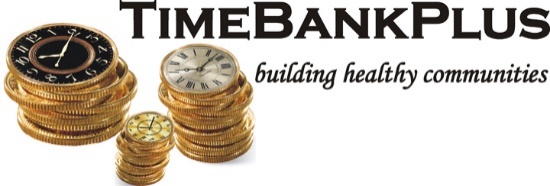 Job Title: Time Bank Plus Community Projects Co-ordinator (0.5 FTE) Time Bank Plus is a small, independent locally-based charity which aims to facilitate people in Twerton & surrounding areas of B&NES to engage with their local community. Our activities range from 1:1 practical or emotional support to co-ordinating groups, learning opportunities, projects and community events. At the core of our work is the principle of exchange, reciprocity and involvement. Our projects help to enhance wellbeing, promote confidence and self-esteem, build skills and capacity and support people in making positive life changes.Our programme of work is varied and generally includes a range of community-based groups, courses, activities & events, longer term projects such as our lunch club, gardening team, food co-op and ‘Borrow it’ library of things and one-to-one help and support on a more traditional timebanking basis. The current newsletter outlines our main activities at the present time.We are in the process of carrying out an organisational review in consultation with members of the local community, to revise and update our vision, mission and values and create a 5-year plan which will underpin the direction of our work programme going into the future. We are now looking for a Community Projects Co-ordinator to work in conjunction with the existing Manager to co-ordinate a proportion of our existing projects and activities and help to develop and oversee new areas of work.